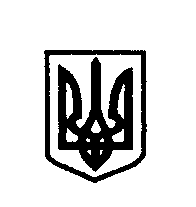      УКРАЇНАвиконавчий комітетПОЛЯНИЦЬКої  СІЛЬСЬКОЇ РАДИНадвірнянського району івано-франківської областіРІШЕННЯ (проєкт) від 16.09.2021					                                 № Керуючись Законами  України «Про місцеве самоврядування в Україні», «Про регулювання містобудівної діяльності»,  «Про благоустрій населених пунктів», постановою Кабінету Міністрів України від 30.03.1994 № 198 «Про затвердження Єдиних правил ремонту і утримання автомобільних доріг, вулиць, залізничних переїздів, правил користування ними та охорони», наказом Міністерства регіонального розвитку, будівництва та житлово-комунального господарства України від 21.10.2011 № 244 «Про затвердження Порядку розміщення тимчасових споруд для провадження підприємницької діяльності», з метою впорядкування тимчасових споруд для здійснення підприємницької діяльності, розглянувши заяви фізичних осіб-підприємців виконавчий комітет Поляницької сільської радиВ и р і ш  и в:                                                                                                                                            1.Надати дозвіл фізичній особі-підприємцю Гросул Ярославу Івановичу, адреса реєстрації *** на розміщення тимчасової споруди для здійснення підприємницької діяльності на земельній ділянці площею 0,0221 га, кадастровий номер 2611093001:16:007:0096  с. Яблуниця, вул. Діл, терміном  на шість місяців.1.1.ФОП Гросул Я.І. отримати у відділі містобудування, архітектури, будівництва та житлово-комунального господарства Яремчанського міськвиконкому паспорт прив’язки тимчасової споруди.2.Контроль за виконанням даного рішення покласти на членів виконкому та сектор містобудування та архітектури виконавчого комітету Поляницької сільської ради (Молдавчук Ю.В.).Поляницький сільський голова                                         Микола ПОЛЯКПро надання дозволу на розміщення  тимчасової споруди  для провадження підприємницької діяльності